Министерство образования и науки Челябинской областиГосударственное  бюджетное  учреждение дополнительного образования «Областной Центр дополнительного образования детей»454081,  г. Челябинск, ул. Котина, 68, тел./факс 773-62-82E-mail: ocdod@mail.ruНа основании письма государственного бюджетного учреждения дополнительного образования «Областной Центр дополнительного образования детей» № 384 от 15.08.2016 г.«О проведении областного этапа Всероссийского конкурса методических материалов по дополнительному естественнонаучному образованию детей» с 01 по 10 сентября состоялся областной этап Всероссийского конкурса методических материалов по дополнительному естественнонаучному образованию детей (далее – областной этап конкурса).Организатор областного этапа конкурса –  государственное бюджетное учреждение дополнительного образования «Областной Центр дополнительного образования детей».Областной этап конкурса проводился с целью совершенствования методического обеспечения реализации дополнительных общеобразовательных программ естественнонаучной направленности в образовательных организациях, формирования экологической культуры детей и молодежи.В областном этапе конкурса приняли участие 66педагогических и руководящих работников организаций дополнительного образования, общеобразовательных организаций, дошкольных образовательных организаций и профессиональных образовательных организаций (далее именуются – участники областного этапа)из 19 муниципальных образований Челябинской области: Карабашский, Копейский, Магнитогорский, Озерский, Снежинский, Трехгорный, Челябинский городские округа, Ашинский, Варненский, Верхнеуральский, Карталинский, Красноармейский, Кунашакский, Нагайбакский, Нязепетровский, Октябрьский, Саткинский, Сосновский, Чебаркульский муниципальные районы.Всего было представлено 50 работ по следующим номинациям: В своих работах участники представили эффективный опыт создания и реализации в образовательном учреждении дополнительного образования детей модели внеурочной деятельности «Воспитание через созидание, сопереживание и познание»,  методические рекомендации по сбору, хранению и использование информации при написании работ эколого-биологической направленности, методические разработки внеклассных мероприятий, образовательные программы внеурочной деятельности и инновационные проекты.В состав экспертного совета вошли представители кафедры географии и методики обучения географии Федерального государственного бюджетного образовательного учреждения высшего образования «Челябинский государственный университет», городского методического объединения учителей физики г. Южноуральска, муниципального автономного учреждения дополнительного образования «Дворец пионеров и школьников им. Н.К. Крупской г. Челябинска», муниципального бюджетного учреждения дополнительного образования «Центр детский экологический»  г. Челябинска.По итогам экспертным советом определены победители и призеры областного этапа конкурса (приложение 1).Победители областного этапа конкурса рекомендованы для участия во Всероссийском конкурсе методических материалов по дополнительному естественнонаучному образованию детей (информация о проведении конкурса размещена на Интернет-ресурсе www.konkurs-metodmaterial.ru). Дополнительная информация по телефону 8 (351) 773-62-82, Ермакова Валентина Александровна, методист ГБУДО «Областной Центр дополнительного образования детей»; Тайницкая Анна Витальевна, педагог-организатор ГБУДО «Областной Центр дополнительного образования детей».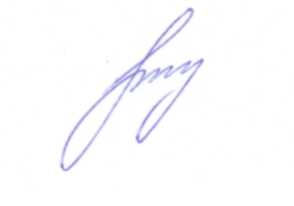 И.о. директора 					О.С. РастегняеваТайницкая Анна Витальевна, 8 (351) 773-62-82Список победителей и призеров областного этапа  Всероссийского конкурса методических материалов по дополнительному естественнонаучному образованию детейНоминация «Методические аспекты организации образовательной деятельности в сфере дополнительного естественнонаучного образования детей»1место –  Смирнова О.А., Косажевская Н.В., Кашицин А.А., муниципальное бюджетное учреждение дополнительного образования «Детский эколого-биологический центр», Озерский городской округ;2 место – Шершикова В.Ю., муниципальное автономное общеобразовательное учреждение средняя общеобразовательная школа № 44имени С.Ф. Бароненко, Копейский городской округ;3 место – Грачева Н.В., Галимова Е.В., Челомина С.В., Овечкина Н.В., муниципальное казенное общеобразовательное учреждение «Средняя общеобразовательная школа № 3 имени Ю.А. Гагарина» г. Аши, Ашинский муниципальный район. Номинация «Эколого-биологическая тематика»1место – Водичко А.А., муниципальное учреждение дополнительного образования «Чебаркульский районный Центр детского творчества», Чебаркульский муниципальный район;2 место - Тропина Е.А., Шлыгина Е.В., муниципальное общеобразовательное учреждение средняя общеобразовательная школа имени героя Советского Союза И.И. Говорухина с. Катенино / муниципальное общеобразовательное учреждение средняя общеобразовательная школа с. Лейпциг, Варненский муниципальный район;3 место – Ефимова Н.Ю., муниципальное бюджетное учреждение дополнительного образования «Центр детский экологический»                                 г. Челябинска.Номинация «Физико-географическая тематика»1 место – Мурзина А.Р., муниципальное автономное общеобразовательное учреждение лицей № 77 г. Челябинска;2 место – Большаков А.Ф., муниципальное автономное учреждение дополнительного образования «Дворец детского творчества г. Челябинска»;3 место – Питолина Т.П., Сучкова А.П., муниципальное бюджетное общеобразовательное учреждение дополнительного образования «Центр детского творчества г. Челябинска».Номинация «Физико-химическая тематика»1место – Максименко М.Н., муниципальное общеобразовательное учреждение Смеловская средняя общеобразовательная школа, Верхнеуральский муниципальный район;2 место – Кубасова С.А., муниципальное дошкольное образовательное учреждение «Центр развития ребенка – детский сад № 104», Магнитогорский городской округ;3 место – Варнавская Е.А., муниципальное бюджетное учреждение дополнительного образования «Центр детский экологический», Челябинский городской округ.Номинация «Формирование экологической культуры»1 место – Владимирова Т.В., муниципальное общеобразовательное учреждение «Вагановская средняя общеобразовательная школа», Октябрьский муниципальный район;2 место – Гырдымова С.В., муниципальное общеобразовательное учреждение «Средняя общеобразовательная школа» с. Бородиновка, Варненский муниципальный район;3место – Шехметова В.С., муниципальное бюджетное общеобразовательное учреждение дополнительного образования Центр дополнительного образования для детей «Радуга», Саткинский муниципальный район.13.09.2016 № 447На №_______от _______Руководителям органов местного самоуправления муниципальных районов и городских округов Челябинской области, осуществляющих управление в сфере образованияНоминацияКоличество работ«Эколого-биологическая тематика»12«Физико-географическая тематика»5«Физико-химическая тематика»4«Формирование экологической культуры»19«Методические аспекты организации образовательной деятельности в сфере дополнительного естественнонаучного образования детей»10Приложение  к письму ГБУДО «Областной Центр дополнительного образования детей»    _________ №________